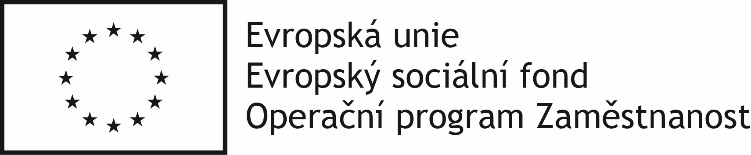 Příloha č. 2 SEZNAM SUBDODAVATELŮk veřejné zakázce s názvem Montér strojů a zařízení – rekvalifikační kurz se závěrečnou zkouškou u autorizované osoby dle profesní kvalifikaceSubdodavatel č. 1Subdodavatel č. 2V ………………… dne ……………………….…. 									……..……………………………………………………….                                                       podpis osoby oprávněné / podpisy osob            							 oprávněných jednat za uchazečeV případě, že bude uchazeč využívat služeb subdodavatelů, musí být přílohou tohoto seznamu subdodavatelů písemné smlouvy s příslušnými subdodavateli. Tyto smlouvy se subdodavateli, včetně písemně oznámených případných změn takto uvedených subdodavatelů, podléhají odsouhlasení zadavatelem.Název subdodavatele:Sídlo / místo podnikání:IČ, bylo-li přiděleno:Telefon / email:Druh a rozsah služeb, které bude subdodavatel poskytovat:Procento celkových nákladů poradenské činnosti, které bude subdodavatel realizovat:Název subdodavatele:Sídlo / místo podnikání:IČ, bylo-li přiděleno:Telefon / email:Druh a rozsah služeb, které bude subdodavatel poskytovat:Procento celkových nákladů poradenské činnosti, které bude subdodavatel realizovat: